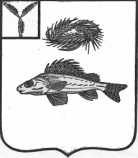 СОВЕТ
НОВОСЕЛЬСКОГО МУНИЦИПАЛЬНОГО ОБРАЗОВАНИЯ
ЕРШОВСКОГО РАЙОНА САРАТОВСКОЙ ОБЛАСТИ                                                              РЕШЕНИЕот 19.04.2018 г.                                                                                       №96-183О назначении опросаграждан п. Новосельский истанции Кушумская Новосельскогомуниципального образования       В соответствии с Федеральным законом от 06 октября 2003 года № 131-ФЗ « Об общих принципах организации местного самоуправления в Российской Федерации», Уставом Новосельского муниципального образования  Совет Новосельского муниципального образования РЕШИЛ:Назначить опрос граждан пос. Новосельский и станции Кушумская для выявления мнения населения и его учёта при принятии решения  о реорганизации образовательных учреждений МДОУ « Детский сад № 11              « Одуванчик» п. Новосельский Ершовского района Саратовской области»  к МОУ « СОШ п. Новосельский Ершовского района Саратовской области.» Провести  опрос граждан  с  30 апреля 2018 года , срок проведения опроса- 3 календарных дней.Установить минимальную численность жителей Новосельского муниципального образования, участвующих в опросе, в количестве 250 человек. Утвердить вопросы, предлагаемые при проведении опроса граждан, методику проведения опроса и форму опросного листа.Создать рабочую группу по проведению опроса граждан Новосельского МО в прилагаемом составе.Опубликовать настоящее решение и разместить на официальном сайте администрации Ершовского муниципального района  в сети « Интернет».         Глава Новосельского        муниципального образования:                                           Н.А. Закурдаев.                                                                                     Приложение № 1                                                                                     к решению Совета Новосельского                                                                                     муниципального образования                                                                                     от 19.04.2018 г. № 96-183ВОПРОСЫпредлагаемые при проведение опроса гражданами Новосельского муниципального образования.Есть ли у Вас или у Ваших родственников, проживающих на территории пос. Новосельский дети, которые ходят в школу, в сад ?В какой степени Вы удовлетворены работой в школе, в саду?Укажите Ваше мнение по вопросу реорганизации  образовательных учреждений МДОУ « Детский сад № 11 « Одуванчик» п. Новосельский Ершовского района Саратовской области»  к МОУ « СОШ п. Новосельский Ершовского района Саратовской области.»                                                                                      Приложение № 2                                                                                     к решению Совета Новосельского                                                                                     муниципального образования                                                                                     от 19.04.2018 г. № 96-183МЕТОДИКАпроведения опроса.Цель опроса: выявление мнения населения Новосельского муниципального образования и его учёта при принятии решения о реорганизации.Объектом опроса являются жители пос. Новосельский и станции Кушумская Новосельского муниципального образования обладающие избирательным правом. Минимальная численность жителей Новосельского МО, участвующих в опросе, установлена в количестве не менее 50 % от общего количества жителей  пос. Новосельский и станции Кушумская, обладающих избирательным правом и составляет 250 чел.Методы сбора информации: методом сбора информации является заполнение опросных листов установленного образца.Вопросы, предлагаемые при проведении опроса граждан Новосельского МО касаются мнения населения Новосельского МО по вопросу реорганизации.Обработка результатов опроса: проводится методом подсчёта количества вариантов ответов, выбранных респондентами, с последующим определением доли респондентов, имеющих одинаковые мнения по каждому варианту ответа, в течение 2-х рабочих дней с даты завершения опроса.                                                                                     Приложение № 3                                                                                     к решению Совета Новосельского                                                                                     муниципального образования                                                                                     от 19.04.2018 г. № 96-183                                           ФОРМА ОПРОСНОГО ЛИСТАдля поименного голосования по вопросу реорганизации образовательных учреждений МДОУ « Детский сад № 11  « Одуванчик» п. Новосельский Ершовского района Саратовской области»  к МОУ « СОШ п. Новосельский Ершовского района Саратовской области.»   Просим Вас высказать свое мнение по предлагаемому вопросу, касающегося  реорганизации образовательных учреждений МДОУ « Детский сад № 11                           « Одуванчик» п. Новосельский Ершовского района Саратовской области»  к МОУ        « СОШ п. Новосельский Ершовского района Саратовской области.»                                                                   Приложение № 4                                                                                     к решению Совета Новосельского                                                                                     муниципального образования                                                                                     от 19.04.2018 г. № 96-183СОСТАВрабочей группы по проведению опроса граждан пос. Новосельский и станции Кушумская Новосельского муниципального образования.Гамова Н.В. – специалист администрации Новосельского муниципального                                    образования , председатель рабочей группыСевостьянова Н.В.- преподаватель МОУ « СОШ пос. Новосельский                                  ( по согласованию), член рабочей группыСтоянова М.И. –      и.о. заведующей МДОУ « Одуванчик» пос. Новосельский                                  ( по согласованию) , член рабочей группы                                ОПРОСНЫЙ ЛИСТ   для поименного голосования по вопросу реорганизации образовательных учреждений МДОУ « Детский сад № 11                    « Одуванчик» п. Новосельский Ершовского района Саратовской области»  к МОУ « СОШ п. Новосельский Ершовского района Саратовской области.»   Просим Вас высказать свое мнение по предлагаемому вопросу, касающегося  реорганизации образовательных учреждений МДОУ « Детский сад № 11 « Одуванчик» п. Новосельский Ершовского района Саратовской области»  к МОУ « СОШ п. Новосельский Ершовского района Саратовской области.»                                                                            В администрацию Ершовского МР                                                                           Сектор опеки и попечительства             Администрация Новосельского МО , в ответ на Ваш запрос  №52 от 25.01.2018 г., сообщает, что в настоящее время, никто из членов семьи Ершовой Елены Сергеевны, по адресу: Саратовская область, Ершовский район, пос. Новосельский, ул. Заводская д.22.кв.8. не проживает.И.о. главы администрацииНовосельского МО :                                                     Н.А. Королёва.                                                                               Председателю комиссии                                                                               по делам несовершеннолетних                                                                               и защите их прав                                                                               С.В. Малиновской             Администрация Новосельского МО . в ответ на Ваш запрос  №351 от 05.04.2018 г., сообщает, что в настоящее время, никто из членов семьи Ершовой Елены Сергеевны, по адресу: Саратовская область, Ершовский район, пос. Новосельский, ул. Заводская д.22.кв.8. не проживает.И.о. главы администрацииНовосельского МО :                                                     Н.А. Королёва.Исп. Гамова Н.В.№п/пФамилия Имя ОтчествоВариант ответа          ( «за», « против»)Подпись опрашиваемого лицаДата внесения подписи№п/пФамилия  Имя ОтчествоВариант ответа            («за»,                « против»)Подпись опрашиваемого лицаДата внесения подписи